О признании утратившим силу постановлениеадминистрации Ибресинского  района от 20.12.2019  № 779 «Об утверждении схемы  расположения земельного участка на кадастровом плане территории Малокармалинского сельского поселения Ибресинского района Чувашской Республики», постановление администрации Ибресинского  района от 03.02.2020  № 56  «Об утверждении схемы  расположения земельного участка на кадастровом плане территории Малокармалинского сельского поселения Ибресинского района Чувашской Республики»В соответствии с пунктом 13 статьи 11.10 Земельного Кодекса Российской Федерации, администрация Ибресинского района Чувашской Республики постановляет:1. Постановление администрации Ибресинского района от 20.12.2019  № 779 «Об утверждении схемы  расположения земельного участка на кадастровом плане территории Малокармалинского сельского поселения Ибресинского района Чувашской Республики» признать утратившим силу. 2.	Постановление администрации Ибресинского района от 03.02.2020  № 56 «Об утверждении схемы  расположения земельного участка на кадастровом плане территории Малокармалинского сельского поселения Ибресинского района Чувашской Республики» признать утратившим силу.Заместитель главы администрацииИбресинского района – начальникотдела сельского хозяйства                                                                                М.П. ЕрмошкинКазаков В.Л.22571ЧĂВАШ РЕСПУБЛИКИ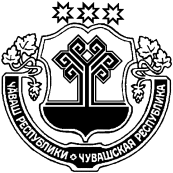 ЧУВАШСКАЯ РЕСПУБЛИКАЙĚПРЕÇ РАЙОН АДМИНИСТРАЦИЙĚ ЙЫШĂНУ                   10.03.2020        № 154Йěпреç поселокě АДМИНИСТРАЦИЯИБРЕСИНСКОГО РАЙОНАПОСТАНОВЛЕНИЕ10.03.2020         № 154поселок Ибреси